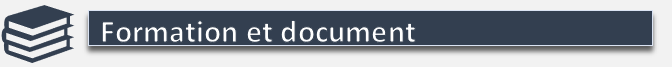 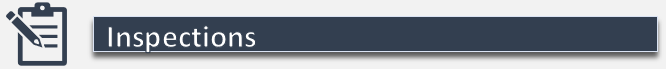 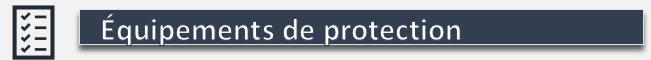 Il est recommandé d’effectuer une analyse sécuritaire de la tâche avant d’effectuer les travaux. Cette fiche d’analyse est disponible auprès de votre responsable et peut être utilisée à titre de planification sécuritaire des travaux, conjointement avec la présente fiche de prévention. S’il n’est pas possible de suivre les indications qui sont présentes dans cette fiche, vous devez vous référer à votre responsable afin de mettre en place des mesures de sécurité équivalentes.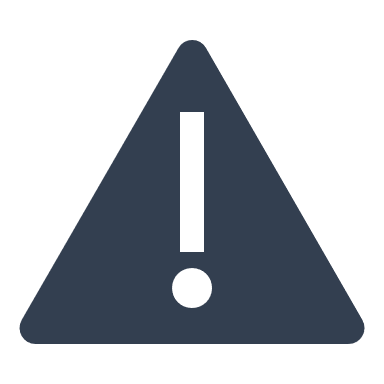  Respecter les directives du fabricant concernant les inspections requises. La fréquence d’inspection ainsi que le type d’inspection dépendront du type d’ancrage utilisé.Le point d’ancrage ne doit pas : Présenter de fissures;Avoir des arêtes vives;Présenter des malformations sur les composantes;Afficher des traces de corrosion;Présenter des traces de bavures.La charge nominale doit également être visible sur le point d’ancrage.En cas de doute, il est obligatoire de se référer au responsable de service.*Une fiche d’inspection préutilisation est disponible dans les documents de référence. Voici un aperçu : 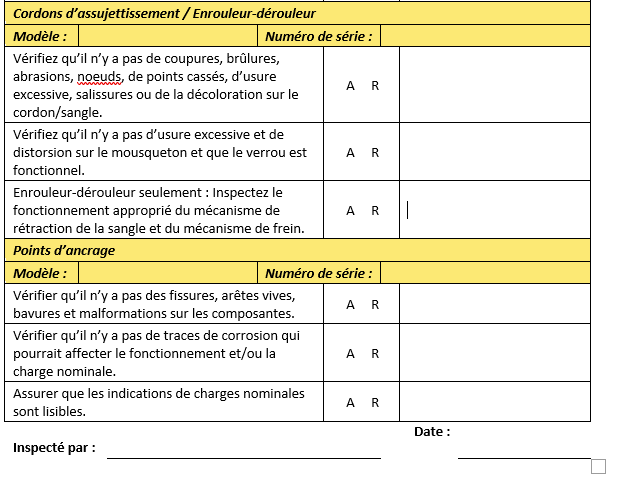 Nom de la formation/documentConformeCommentaireLes ancrages ont été inspectés selon les directives du fabricant;Il est recommandé que la preuve d’inspection des points d’ancrage soit disponible dans un registre.Type d’inspectionConformeConformeCommentaireIl est fortement recommandé d’effectuer une inspection avant l’utilisation des ancrages (une fiche d’inspection qui s’intitule «Inspection visuelle de préutilisation des dispositifs d’arrêt de chute » est disponible dans les documents de référence) ;L’inspection requise par le fabricant a été effectuée par une firme spécialisée si requise (par le manuel du fabricant).équipement de protectionéquipement de protectionConformeConformeCommentaireUn harnais de sécurité, de type A, adapté à la taille de l’utilisateur avec une longe de sécurité ou un équipement de levage est nécessaire si le travailleur est exposé à une chute de plus de 3 mètres lors de l’inspection visuelle du point d’ancrage; Autres EPI, selon le risque lors de l’inspection visuelle des ancrages par l’utilisateur (ex. : lunette de sécurité, appareil de protection respiratoire, gants, protecteurs auditifs, casque, chaussures de sécurité, etc.).